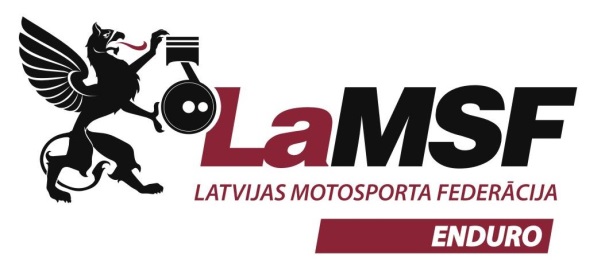 ENDURO SACENSĪBU NOLIKUMSVIETA, 2018. GADA DATUMSAtsauce uz normatīviem dokumentiem un nolikuma izmaiņasŠīs ir LaMSF A kategorijas sacensības, kas notiek atbilstoši “Baltijas atklātā individuālā čempionāta, Baltijas kausa, Baltijas atklātā klubu komandu čempionāta, Latvijas atklātā individuālā čempionāta, Latvijas kausa un Latvijas atklātā klubu komandu čempionāta Enduro nolikums 2018”, kas atrodams: www.lamsf.lv/sporta-veidi/enduro/enduro/dokumenti (turpmāk – Enduro Nolikums), LaMSF Sporta kodeksam un LaMSF Ētikas kodeksam.Šis sacensību nolikums iekļauj atsevišķus Enduro Nolikuma punktus un papildina Enduro Nolikumu ar konkrēto informāciju par sacensībām. Lēmumus par izmaiņām sacensību nolikumā var pieņemt LaMSF Enduro komisija vai sacensību dienā – sacensību žūrijas komisija.Objektīvu apstākļu radītas nebūtiskas atkāpes no sacensību nolikumā iekļautā trases raksturojuma, dienas kārtības vai citiem specifiskiem sacensību jautājumiem nav uzskatāmas par izmaiņām sacensību nolikumā, taču organizatoram ir pienākums laicīgi un skaidri informēt visus sacensību dalībniekus par šādu atkāpju esamību.Sacensību norises datums un vieta, trases raksturojums Sacensību klasesStarta numuriUz motocikla obligāti jābūt skaidri salasāmiem starta numuriem abos sānos un priekšpusē:Starta numuru cipariem jābūt ar minimālo augstumu 12cm.Sacensību organizatorsSacensību oficiālās personasSacensību dalībnieki un reģistrācijaSportista vecums tiek skaitīts pēc dzimšanas gada.Sportistam jābūt licencētam un apdrošinātam saskaņā ar LaMSF noteikumiem.Sportistu reģistrāciju, uzrādot licences un citus nepieciešamos dokumentus, var veikt kluba pārstāvis.LaMSF vienreizējās licences sportisti var iegādāties sacensību vietā, atbilstoši LaMSF noteiktajai kārtībai: uzrādot vai nokārtojot prasībām atbilstošu nelaimes gadījumu apdrošināšanu un uzrādot personu apliecinošu dokumentu.Sportists ar savu parakstu sacensību pieteikuma veidlapā apliecina, ka ir iepazinies ar Enduro Nolikumu un šo nolikumu, ievēros šos nolikumus un neprasīs atbildību no sacensību organizatora par nelaimes gadījumiem, kas radušies tajā skaitā viņa veselības stāvokļa dēļ.Gadījumā, ja sacensību sekretariāts vai LaMSF Enduro komisija konstatē, ka informācija, ko par sevi sniedzis sportists, ir nepatiesa un sportists vai viņa moto tehnika neatbilst Enduro Nolikumā noteiktajai klasei, sportista rezultāts bez brīdinājuma var tikt anulēts sacensību dienā vai jebkurā brīdī līdz kamēr tiek apstiprināti sezonas kopvērtējumi.18 gadu vecumu (skaitot no dzimšanas dienas) nesasnieguša sportista vietā dokumentus paraksta kāds no vecākiem, aizbildnis vai viņu notariāli pilnvarots pārstāvis. Vienreizējas licences iegādes gadījumā jāuzrāda dokuments, kas apliecina vecāku vai aizbildņa piekrišanu.Iepriekšēja pieteikšanāsIepriekšēja pieteikšanās sacensībām notiek, braucējiem elektroniski piesakoties www.enduromanager.eu līdz iepriekšējās dienas datums plkst. 14:00.Iepriekšēja pieteikšanās paātrina braucēja reģistrēšanās procesu sacensību dienā.Ja sportists objektīvu iemeslu dēļ piedalīsies tikai sacensību otrajā dienā, viņam obligāti jāveic pieteikšanās un jāsamaksā pilnu LaMSF biedru dalības maksu līdz sacensību pirmās dienas reģistrēšanās beigām. Sacensību otrās dienas rītā sportistam jāparaksta sacensību pieteikuma veidlapa un jāiziet tehniskā kontrole. Moto tehnikai slēgtajā parkā jābūt ievietotai ne vēlāk kā 1 stundu pirms otrās dienas pirmā starta.Finanšu noteikumiBaltijas čempionāta sacensībās, ja pieteikums dalībai ir ticis nosūtīts iepriekš, sportistu LaMSF biedru dalības maksa ir 60 euro, bet sacensību dienā - 70 euro. Latvijas čempionāta sacensībās dalības maksu nosaka LaMSF.Maksa par LaMSF vienreizējās licences saņemšanu ir saskaņā ar LaMSF noteikumiem (https://www.lamsf.lv/sporta-veidi/enduro/pamatdokumenti http://www.lamsf.lv/par-mums/enduro/dokumenti/).Šie maksājumi veicami skaidrā naudā sacensību sekretariātā sacensību dienā.Latvijas klubu komandu kausa (LKKK) enduro sprintā un Latvijas klubu komandu čempionāta enduro kluba komandas vienotā pieteikuma maksa (BKKK dalība ir bezmaksas):Uz sezonu ir 60 EUR, bet tikai uz posmu - 15 EUR, ja visi komandas dalībnieki ir ar konkrētā kluba gada enduro licencēm. Šādas komandas dalībniekus sezonas laikā drīkst mainīt.Uz sezonu ir 90 EUR, bet tikai uz posmu - 20 EUR; vismaz diviem šādas komandas dalībniekiem ir jābūt ar konkrētā kluba gada enduro licencēm, bet pārējie var būt ar vienreizējām vai gada enduro individuālajām licencēm (nedrīkst būt ar cita kluba gada enduro licencēm). Šādas komandas dalībniekus sezonas laikā mainīt nedrīkst.Moto tehnikas tehniskās prasības un pārbaudesSportistam vai mehāniķim ar moto tehniku un ķiveri jāierodas uz tehnisko kontroli, kas atrodas blakus sportistu nometnei, 11.1 punktā noteiktajā laikā. Uz sportista sacensību pieteikuma sekretariāts izdara atzīmi, līdz kuram laikam sportistam jāiziet tehniskā kontrole un moto tehnika jānovieto slēgtajā parkā.Sportistam vai mehāniķim ir jāuzrāda moto tehnika tehniskā kārtībā. Sportists ir atbildīgs par savas moto tehnikas atrašanos tehniskajā kārtībā visu sacensību laiku.Katrai moto tehnikai, kas pieteikta Baltijas čempionāta sacensībām, jāatbilst FIM Enduro Technical Rules.Obligātās tehniskās prasības, kuras neievērojot sportists netiek pielaists pie starta:priekšējās gaismasreģistrācijas numursFIM riepas.Tehniskās prasības, par kuru pārkāpšanu tiek noteikts sods 1 minūte vai 30 sekundes (atsevišķi sodi tiek summēti, bet tie var tikt piemēroti par katru konkrēto pārkāpumu tikai vienu reizi sacensību dienā):bremžu signāls (30 s)centrālais atbalsts (30 s)skaņas atbilstība (dB) (1 min)Priekšējā luktura stikla daļas diametram vai tā ekvivalentam, ja priekšējā luktura forma nav apaļa, jābūt vismaz 100 mm.Motoram darbojoties, visam elektriskajam aprīkojumam jeb elektrības patērētājiem jādarbojas no ģeneratora vai akumulatora.Sacensību noriseReģistrācija un sagatavošanās braucieniem pirmajā dienā:Otrajā dienā pirmais starts plkst. 9:00.Pēc reģistrēšanās un moto tehnikas tehniskās kontroles iziešanas sportisti vai mehāniķi moto tehniku ievieto slēgtajā parkā (SP).Pirms starta braucējiem ir atļauts ieiet SP 5 minūtes pirms viņu starta laikiem ar vienīgo nolūku pārvietot moto tehniku uz SP izeju un iekļūt starta zonā. Sportisti nedrīkst veikt nekādus darbus ar moto tehniku SP vai starta zonā.Speciālie testi:Visi speciālie testi ir ar laika kontroli. Pirms sacensību starta pirmajā dienā sacensību žūrijai ir jānolemj, kuri no speciālajiem testiem pirmajā aplī būs tikai ar iepazīšanos un bez laika kontroles.Trasē ir trīs laika kontroles punkti (LKP) un viens maršruta kontroles punkts (KP).Braukšanas virziens un marķējums:Pirmajā dienā – sarkanās zīmesOtrajā dienā – zilās zīmes, un pārbraucienos - pretējs braukšanas virziens.Sacensību trase, drošība un vides aizsardzībaSkatītāji nedrīkst atrasties sacensību laikā sacensību trasē.Skatītājiem atrodoties starta - finiša, laika kontroles un testu zonā, jāievēro minimālā drošības distance 1 m.Aizliegts smēķēt sportistu nometnē, trasē, tehniskās kontroles zonā, slēgtajā parkā, starta – finiša zonā, laika kontroles punktos.Skatītāji un sacensību dalībnieki ir personīgi atbildīgi par savu drošību. Drošības nolūkos, neparedzētu apstākļu (force majeure) gadījumos trase var tikt saīsināta vai mainīta, vai braucienu laiki – pagarināti.Veicot degvielas uzpildi, eļļas maiņu, moto tehnikas remontu vai tīrīšanu, obligāti jālieto atbilstoša lieluma un kvalitātes remonta paklājiņš.Sacensību dalībniekiem, pārvietojoties pa koplietošanas ceļiem, jāievēro ceļu satiksmes noteikumi. Jebkurš braucējs, kurš tiek uzskatīts par vainīgu ceļu satiksmes noteikumu pārkāpšanā, pēc situācijas noskaidrošanas var tikt izslēgts.Sportistiem sacensību laikā ieteicams lietot kakla aizsargu.Palīdzība no malas, trases saīsināšanaTermins “palīdzība no malas” attiecināms uz jebkuras citas personas darbību, kura nav braucējs vai amatpersona, kas pilda savus pienākumus, ja minētā persona nonāk kontaktā ar moto tehniku.Sods par neatļautu palīdzības no malas saņemšanu ir izslēgšana.Palīdzība no malas ir atļauta, lai palīdzētu braucējam izcelt moto tehniku no dubļiem, purva, grāvja vai cita šķēršļa trasē vai testā, un braucējs pats saviem spēkiem to nevar izdarīt. Tiesnešiem atļauts sniegt palīdzību testos, ja braucējs pats saviem spēkiem nevar pārvarēt šķērsli vai atbrīvot trasi citiem sportistiem.Palīdzība no malas ir atļauta laika kontroles punktos un citos Enduro Nolikumā aprakstītajos gadījumos.Speciālo testu trases saīsināšana ir aizliegta. Gadījumā, ja dalībnieks izbrauc no trases, tad viņam jāatgriežas trasē maksimāli tuvu tai vietai, no kuras tas izbraucis.VērtēšanaKatras dienas individuālo un absolūto rezultātu nosaka pēc sekojošas tabulas (iegūto vietu nosaka pēc mazākās laika sodu un speciālo testu laika summas):Klubu komandu čempionātsBaltijas klubu komandu čempionātā (BKKČ) un Latvijas klubu komandu čempionātā (LKKČ) piedalās sekojošu klašu sportisti:Sportista piederību klubam nosaka nacionālās federācijas Enduro sporta veida gada licence. BKKČ var piedalīties tikai ar nacionālās federācijas enduro sporta veida gada licencēm. LKKČ – saskaņā ar 9.4 punkta prasībām.Kluba komandu piesaka no 15.1 punktā minēto klašu 3 līdz 4 sportistiem.Katras klases sportistu sacensību ieskaites punkti tiek piemēroti ar koeficientu, kā norādīts 15.1 punktā.BKKČ un LKKČ sacensību posma rezultātos tiek ieskaitīti komandas sportistu 3 labākie individuālie rezultāti no 4 iespējamiem. Kluba komandas rezultāts ir šo sportistu individuālo ieskaites punktu summa. Sportistam tiek ieskaitīti tikai tās klases rezultāti, kurā viņš startēja savās sezonas pirmajās Enduro BKKČ vai attiecīgi LKKČ sacensībās.Ja divas komandas sacensību posma vērtēšanā iegūst vienādas punktu summas, tad noteicošā ir otrā diena. Ja arī otrajā dienā ir vienādi rezultāti, augstāku vietu iegūst komanda ar iegūtām augstākām sportistu vietām otrajā dienā.ApbalvošanaOrganizators katras klases 1.-3. vietu ieguvējus apbalvos ar kausiem, medaļām vai kādām citām balvām.1.-3. vietu ieguvēji klubu komandu ieskaitē (atsevišķi BKKČ un LKKČ) tiek apbalvoti ar kausiem, medaļām vai kādām citām balvām.Absolūtajā kopvērtējumā (E1, E2, E3, Seniori 40+ un Juniori 16+ klašu sportisti) tiek apbalvots 1. vietas ieguvējs.Braucējiem, kuri tiks apbalvoti, jāpiedalās apbalvošanas ceremonijā, kas notiek ne vēlāk kā divas stundas pēc pēdējā braucēja ierašanās finišā. Sods par braucēja neierašanos uz apbalvošanu ir 50 euro, ko sedz sportista klubs. Sods netiek piešķirts, ja braucējs ir saskaņojis savu neierašanos ar sacensību organizatora pārstāvi vai galveno tiesnesi un apbalvošanā piedalās sportista kluba pārstāvis.ProtestiProtestus sacensību sekretariātā iesniedz rakstiskā formā ar pievienotu drošības naudu 70 eur apmērā.Protestus pret rezultātiem iesniedz ne vēlāk kā 30 min. pēc rezultātu oficiālās paziņošanas.Protestus par Enduro Nolikuma vai sacensību nolikuma pārkāpumiem iesniedz ne vēlāk kā 30 min. pēc konkrētās klases finiša, norādot pārkāpto nolikuma punktu.Rīgā, 2018. gada datumsOrganizatora pārstāvis: LaMSF Ģenerālsekretārs Kaspars Kuļikovs:2018. gada Baltijas individuālais čempionāts un kauss un klubu komandu čempionāts enduroA. posms2018. gada Latvijas individuālais čempionāts un kauss un klubu komandu čempionāts enduroB. posms2018. gada Lietuvas čempionāts un kauss enduroC. posmsSacensību datumsDatumsSacensību norises vietaVietaStarta vietaVietaGPS koordinātasKoordinātas grādu vai decimālajā formātāSportistu nometne ???Krosa tests ???Enduro tests ???Ekstrēmais tests ???Trases viena apļa garums, ieskaitot speciālos testus??? kmVeicamo apļu skaits E1, E2, E3, Seniori 40+, Juniori 16+, A 18+ (Amatieri), H 30+ (Hobiji) klasēm3 apļi pirmajā dienā, 2 apļi otrajā dienā (virziens pretējs?)Veicamo apļu skaits Iesācēji (C), Veterāni 50+, 60+ klasēm2 apļi pirmajā dienā, 2 apļi otrajā dienā (virziens pretējs?)Trases raksturojumsSegums, reljefs, šķēršļiBaltijas un Latvijas čempionātu klasesE1, E2, E3, Seniori 40+, Juniori 16+Baltijas un Latvijas kausu klasesA 18+ (Amatieri), H 30+ (Hobiji), Iesācēji (C), Veterāni 50+, 60+Baltijas un Latvijas atklāto klubu komandu čempionātu klasesVisas klases: E1, E2, E3, Seniori 40+, Juniori 16+, A 18+ (Amatieri), H 30+ (Hobiji), Iesācēji (C), Veterāni 50+, 60+Lietuvas čempionāta un kausa klasesSaskaņā ar Lietuvas Motosporta federācijas dokumentiemKlaseNumura fonsNumuriE1, E2, E3Sarkans Balti Seniori 40+Zils Balti Juniori 16+BaltsMelniA 18+ (Amatieri)OranžsMelni H 30+ (Hobiji)Dzeltens Melni Iesācēji (C)ZaļšBaltiVeterāni 50+Melns Balti 60+Melns Balti Biedrība Juridiskais nosaukumsReģistrācijas numurs: ???Adrese: ???Atbildīgā persona: ???, tālrunis: +371 ???e-pasts: ???AmatsVārds, uzvārdsLicenceGalvenais tiesnesis (atbildīgais sporta darbinieks), žūrijas komisijas loceklis. Kontaktinformācija: ???LaMSF Enduro komisijas pārstāvis, žūrijas komisijas prezidentsLietuvas MSF (LMSF) Enduro komisijas pārstāvis,  žūrijas komisijas loceklis---Igaunijas MSF (EMF) Enduro komisijas pārstāvis, žūrijas komisijas loceklis---Sacensību direktors, žūrijas komisijas loceklisGalvenais sekretārsTehniskās kontroles priekšnieks, slēgtā parka vecākais tiesnesisGalvenais hronometristsDistances priekšnieksGalvenais ārsts---Dalībnieku reģistrācijaplkst. 8:00 – 11:00Tehniskā kontroleplkst. 8:20 – 11:20Moto tehnikas ievietošana slēgtajā parkālīdz plkst. 11:30Klubu komandu reģistrācijalīdz plkst. 12:00Dalībnieku sanāksmeplkst. 12:30Pirmais startsplkst. 13:001. testsIeteicams vismaz 3 km, raksturojums, virziens abās dienās2. testsIeteicams vismaz 3 km, raksturojums, virziens abās dienās3. testsIeteicams vismaz 3 km, raksturojums, virziens abās dienāsVieta1.2.3.4.5.6.7.8.9.10.11.12.13.14.15.Ieskaites punkti201715131110987654321KlaseBraucēju skaitsBraucēju skaitsKoeficientsKoeficientsE1E1ne vairāk kā 2 sportistine vairāk kā 2 sportisti1E2E2ne vairāk kā 2 sportistine vairāk kā 2 sportisti1E3E3ne vairāk kā 2 sportistine vairāk kā 2 sportisti1Seniori 40+Seniori 40+ne vairāk kā 2 sportistine vairāk kā 2 sportisti1Juniori 16+Juniori 16+ne vairāk kā 2 sportistine vairāk kā 2 sportisti1A 18+ (Amatieri)A 18+ (Amatieri)ne vairāk kā 1 sportistsne vairāk kā 1 sportists0.5H 30+ (Hobiji)H 30+ (Hobiji)ne vairāk kā 1 sportistsne vairāk kā 1 sportists0.5Iesācēji (C)Iesācēji (C)ne vairāk kā 1 sportistsne vairāk kā 1 sportists0.35Veterāni 50+Veterāni 50+ne vairāk kā 1 sportistsne vairāk kā 1 sportists0.560+60+ne vairāk kā 1 sportistsne vairāk kā 1 sportists0.5